Załącznik nr 2 do protokołu z XLV sesji Rady Powiatu Golubsko-Dobrzyńskiego, przeprowadzonej dnia 15 grudnia 2021 r. 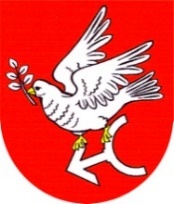               			 POWIAT                GOLUBSKO-DOBRZYŃSKIPODZIĘKOWANIAUprawianie sportu wymaga sporego wysiłku, poświęcenia i systematyczności. Zwycięstwo lub zajęcie wysokiej lokaty w prestiżowych zawodach jest dla każdego sportowca ukoronowaniem jego ciężkiej pracy włożonej w treningi i przygotowania do współzawodnictwa. Doceniając wielkie zaangażowanie w osobisty rozwój oraz wytężony  wysiłek  w uzyskiwanie wybitnych osiągnięć sportowych  w kolarstwie w kategorii kobiet na zawodach sportowych o randze ogólnopolskiej niniejszym przyznajemyE L I Z I E    R A B A Ż Y Ń S K I E Jcyklistce SK Cyklista ZbójnoNAGRODĘ STAROSTY GOLUBSKO-DOBRZYŃSKIEGOw wysokości 1.500,00 złWyrażamy przekonanie, że otrzymana nagroda przyczyni się do dalszego rozwijania indywidualnych pasji i zdolności, będących do zdobywania kolejnych sukcesów, przyczyniając się tym samym do promocji powiatu golubsko-dobrzyńskiego.Gratulujemy i życzymy kolejnych sukcesów oraz dalszej fascynacji sportem, jak również wytrwałości 
w doskonaleniu sportowych umiejętności i satysfakcji płynącej z osiąganych wyników. Życzymy również,
 aby dotychczasowe wyniki otwierały drogę do realizacji najbardziej ambitnych planów.Golub-Dobrzyń, dnia 15 grudnia 2021 r.Przewodniczący Rady PowiatuGolubsko–DobrzyńskiegoAndrzej GrabowskiWicestarosta Golubsko- DobrzyńskiDanuta Malecka Starosta Golubsko- DobrzyńskiFranciszek Gutowski 